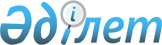 О внесении изменений и дополнений в решение Кызылординского областного маслихата от 12 декабря 2014 года № 236 "Об областном бюджете на 2015-2017 годы"
					
			С истёкшим сроком
			
			
		
					Решение Кызылординского областного маслихата от 18 марта 2015 года № 259. Зарегистрировано Департаментом юстиции Кызылординской области 19 марта 2015 года № 4919. Прекращено действие в связи с истечением срока      В соответствии с пунктом 5 статьи 104 и пунктом 4 статьи 106 кодекса Республики Казахстан от 4 декабря 2008 года "Бюджетный кодекс Республики Казахстан", подпунктом 1) пункта 1 статьи 6 Закона Республики Казахстан от 23 января 2001 года "О местном государственном управлении и самоуправлении в Республике Казахстан" Кызылординский областной маслихат РЕШИЛ:

       Внести в решение 33 сессии Кызылординского областного маслихата от 12 декабря 2014 года № 236 "Об областном бюджете на 2015-2017 годы" (зарегистрировано в Реестре государственной регистрации нормативных правовых актов за номером 4823, опубликовано в областной газете "Сыр бойы" от 27 декабря 2014 года № 193, областной газете "Кызылординские вести" от 27 декабря 2014 года № 193) следующие изменения и дополнения:

      пункт 1 изложить в новой редакции:

      "1. Утвердить областной бюджет на 2015-2017 годы согласно приложениям 1, 2 и 3, в том числе на 2015 год в следующих объемах:

      "1) доходы – 139 080 802,8 тысяч тенге, в том числе:

      налоговые поступления – 4 645 566 тысяч тенге;

      неналоговые поступления – 1 173 941 тысяч тенге; 

      поступления от продажи основного капитала – 15 926 тысяч тенге;

      поступления трансфертов – 133 245 369,8 тысяч тенге;

      2) затраты – 138 283 862,7 тысяч тенге;

      3) чистое бюджетное кредитование – 3 884 248 тысяч тенге;

      бюджетные кредиты – 5 176 092 тысяч тенге;

      погашение бюджетных кредитов – 1 291 844 тысяч тенге;

      4) сальдо по операциям с финансовыми активами – 2 503 606 тысяч тенге;

      приобретение финансовых активов – 2 503 606 тысяч тенге;

      поступления от продажи финансовых активов государства – 0;

      5) дефицит (профицит) бюджета – -5 590 913,9 тысяч тенге;

      6) финансирование дефицита (использование профицита) бюджета – 5 590 913,9 тысяч тенге.";

      пункт 4 дополнить подпунктом 14) нового содержания:

      "14) на укрепление материально-технической базы ветеринарных пунктов.";

      дополнить пунктом 4-1 нового содержания:

      "4-1. Распределение целевых текущих трансфертов за счет республиканского бюджета бюджетам районов и города Кызылорды на 2015 год определяются решениями местных исполнительных органов:

      1)  на реализацию государственного образовательного заказа в дошкольных организациях образования;

      2)  на повышение оплаты труда учителям, прошедшим повышение квалификации по трехуровневой системе;

      3)  на выплату государственной адресной социальной помощи;

      4)  на выплату государственных пособий на детей до 18 лет;

      5)  на оказание социальной защиты и помощи населению;

      6)  на проведение мероприятий, посвященных семидесятилетию Победы в Великой Отечественной войне;

      7)  на выплату ежемесячной надбавки за особые условия труда к должностным окладам работников государственных учреждений, не являющихся государственными служащими, а также работников государственных казенных предприятий, финансируемых из местных бюджетов;

      8)  на содержание штатной численности отделов регистрации актов гражданского состояния;

      9)  на обеспечение деятельности организаций образования города Байконыр с казахским языком обучения;

      10)  на содержание подразделений местных исполнительных органов агропромышленного комплекса;

      11)  на поддержку использования возобновляемых источников энергии.";

      подпункты 4) и 5) пункта 5 изложить в новой редакции:

      "4) на проектирование и (или) строительство, реконструкцию жилья коммунального жилищного фонда;

      5) на проектирование, развитие и (или) обустройство инженерно-коммуникационной инфраструктуры;";

      дополнить пунктами 5-1 и 5-2 нового содержания:

      "5-1. Распределение целевых трансфертов на развитие за счет республиканского бюджета бюджетам районов и города Кызылорды на 2015 год определяются решениями местных исполнительных органов:

      1)  на развитие коммунального хозяйства;

      2)  на развитие системы водоснабжения и водоотведения;

      3)  на развитие системы водоснабжения и водоотведения в сельских населенных пунктах;

      4)  на развитие транспортной инфраструктуры;

      5)  на проектирование и (или) строительство, реконструкцию жилья коммунального жилищного фонда;

      6)  на проектирование, развитие и (или) обустройство инженерно-коммуникационной инфраструктуры;

      7)  на увеличение уставных капиталов специализированных уполномоченных организаций.

      5-2. Распределение бюджетных кредитов за счет республиканского бюджета бюджетам районов и города Кызылорды на 2015 год определяется решениями местных исполнительных органов:

      1) на проектирование и (или) строительство жилья;

      2) для реализации мер социальной поддержки специалистов;

      3) на реконструкцию и строительство систем тепло-, водоснабжения и водоотведения.";

      приложение 1 к указанному решению изложить в новой редакции согласно приложению к настоящему решению.

      11. Настоящее решение вступает в силу с 1 января 2015 года и подлежит официальному опубликованию.

 Областной бюджет на 2015 год
					© 2012. РГП на ПХВ «Институт законодательства и правовой информации Республики Казахстан» Министерства юстиции Республики Казахстан
				
      Председатель

Временно исполняющий

      35 сессии Кызылординского

обязанности секретаря

      областного маслихата

Кызылординского областного

      маслихата

      А. Тайманов

А. Онгарбаев
Приложение
к решению 35 сессии Кызылординского областного маслихата
от "18" марта 2015 года № 259Приложение 1
к решению 33 сессии Кызылординского областного маслихата
от "12" декабря 2014 года № 236Категория

Категория

Категория

Категория

Сумма, 

тысяч тенге

Класс

Класс

Класс

Сумма, 

тысяч тенге

Подкласс

Подкласс

Сумма, 

тысяч тенге

Наименование

Сумма, 

тысяч тенге

1. Доходы

139 080 802,8

1

Налоговые поступления

4 645 566,0

01

Подоходный налог

2 113 858,0

2

Индивидуальный подоходный налог

2 113 858,0

03

Социальный налог

1 216 794,0

1

Социальный налог

1 216 794,0

05

Внутренние налоги на товары, работы и услуги

1 314 914,0

3

Поступления за использование природных и других ресурсов

1 314 914,0

2

Неналоговые поступления

1 173 941,0

01

Доходы от государственной собственности

222 999,0

1

Поступления части чистого дохода государственных предприятий

16 932,0

5

Доходы от аренды имущества, находящегося в государственной собственности

19 000,0

6

Вознаграждения за размещение бюджетных средств на банковских счетах

12 042,0

7

Вознаграждения по кредитам, выданным из государственного бюджета

175 025,0

03

Поступления денег от проведения государственных закупок, организуемых государственными учреждениями, финансируемыми из государственного бюджета

1 362,0

1

Поступления денег от проведения государственных закупок, организуемых государственными учреждениями, финансируемыми из государственного бюджета

1 362,0

04

Штрафы, пени, санкции, взыскания, налагаемые государственными учреждениями, финансируемыми из государственного бюджета, а также содержащимися и финансируемыми из бюджета (сметы расходов) Национального Банка Республики Казахстан

618 552,0

1

Штрафы, пени, санкции, взыскания, налагаемые государственными учреждениями, финансируемыми из государственного бюджета, а также содержащимися и финансируемыми из бюджета (сметы расходов) Национального Банка Республики Казахстан, за исключением поступлений от организаций нефтяного сектора

618 552,0

06

Прочие неналоговые поступления

331 028,0

1

Прочие неналоговые поступления

331 028,0

3

Поступления от продажи основного капитала

15 926,0

01

Продажа государственного имущества, закрепленного за государственными учреждениями

15 926,0

1

Продажа государственного имущества, закрепленного за государственными учреждениями

15 926,0

4

Поступления трансфертов 

133 245 369,8

01

Трансферты из нижестоящих органов государственного управления

2 713 110,8

2

Трансферты из районных (городских) бюджетов

2 713 110,8

02

Трансферты из вышестоящих органов государственного управления

130 532 259,0

1

Трансферты из республиканского бюджета

130 532 259,0

Функциональная группа

Функциональная группа

Функциональная группа

Функциональная группа

Администратор бюджетных программ

Администратор бюджетных программ

Администратор бюджетных программ

Бюджетная программа

Бюджетная программа

Наименование

1. Затраты

138 283 862,7

01

Государственные услуги общего характера

2 263 653,0

110

Аппарат маслихата области

39 956,0

001

Услуги по обеспечению деятельности маслихата области

38 936,0

003

Капитальные расходы государственного органа

1 020,0

120

Аппарат акима области

1 483 977,0

001

Услуги по обеспечению деятельности акима области

1 299 149,0

004

Капитальные расходы государственного органа

63 820,0

007

Капитальные расходы подведомственных государственных учреждений и организаций

15 714,0

009

Обеспечение и проведение выборов акимов городов районного значения, сел, поселков, сельских округов

21 937,0

013

Обеспечение деятельности Ассамблеи народа Казахстана области

83 357,0

257

Управление финансов области

97 231,0

001

Услуги по реализации государственной политики в области исполнения местного бюджета и управления коммунальной собственностью области 

94 881,0

009

Приватизация, управление коммунальным имуществом, постприватизационная деятельность и регулирование споров, связанных с этим

2 350,0

258

Управление экономики и бюджетного планирования области

106 468,0

001

Услуги по реализации государственной политики в области формирования и развития экономической политики, системы государственного планирования 

106 468,0

263

Управление внутренней политики области

100 310,0

078

Изучение и анализ религиозной ситуации в регионе

100 310,0

282

Ревизионная комиссия области

154 268,0

001

Услуги по обеспечению деятельности ревизионной комиссии области

154 268,0

289

Управление предпринимательства и туризма области

57 983,0

001

Услуги по реализации государственной политики на местном уровне в области развития предпринимательства и туризма 

57 983,0

718

Управление государственных закупок области

36 560,0

001

Услуги по реализации государственной политики в области государственных закупок на местном уровне

36 560,0

730

Управление по обеспечению деятельности специального представителя Президента Республики Казахстан на комплексе "Байконур" 

44 606,0

001

Услуги по обеспечению деятельности специального представителя Президента Республики Казахстан на комплексе "Байконур" 

44 606,0

288

Управление строительства, архитектуры и градостроительства области

142 294,0

061

Развитие объектов государственных органов

142 294,0

02

Оборона

1 153 786,6

120

Аппарат акима области

1 132 426,6

010

Мероприятия в рамках исполнения всеобщей воинской обязанности

23 410,6

011

Подготовка территориальной обороны и территориальная оборона областного масштаба

421 185,0

012

Мобилизационная подготовка и мобилизация областного масштаба

64 899,0

014

Предупреждение и ликвидация чрезвычайных ситуаций областного масштаба

622 932,0

287

Территориальный орган, уполномоченных органов в области чрезвычайных ситуаций природного и техногенного характера, гражданской обороны, финансируемый из областного бюджета

21 360,0

003

Мероприятия гражданской обороны областного масштаба

11 167,0

004

Предупреждение и ликвидация чрезвычайных ситуаций областного масштаба

10 193,0

03

Общественный порядок, безопасность, правовая, судебная, уголовно-исполнительная деятельность

5 697 188,0

120

Аппарат акима области

22 154,0

015

Целевые текущие трансферты бюджетам районов (городов областного значения) на содержание штатной численности отделов регистрации актов гражданского состояния

22 154,0

252

Исполнительный орган внутренних дел, финансируемый из областного бюджета

5 661 232,0

001

Услуги по реализации государственной политики в области обеспечения охраны общественного порядка и безопасности на территории области

4 352 223,0

003

Поощрение граждан, участвующих в охране общественного порядка

2 449,0

006

Капитальные расходы государственного органа

1 199 575,0

013

Услуги по размещению лиц, не имеющих определенного места жительства и документов

43 996,0

014

Организация содержания лиц, арестованных в административном порядке

51 807,0

015

Организация содержания служебных животных

11 182,0

288

Управление строительства, архитектуры и градостроительства области

13 802,0

053

Строительство объектов общественного порядка и безопасности

13 802,0

04

Образование

23 608 351,2

252

Исполнительный орган внутренних дел, финансируемый из областного бюджета

1 297,0

007

Повышение квалификации и переподготовка кадров

1 297,0

253

Управление здравоохранения области

394 261,0

003

Повышение квалификации и переподготовка кадров

60 830,0

043

Подготовка специалистов в организациях технического и профессионального, послесреднего образования

333 431,0

261

Управление образования области

15 127 119,1

001

Услуги по реализации государственной политики на местном уровне в области образования

130 341,0

003

Общеобразовательное обучение по специальным образовательным учебным программам

749 948,0

004

Информатизация системы образования в областных государственных учреждениях образования 

10 065,0

005

Приобретение и доставка учебников, учебно-методических комплексов для областных государственных учреждений образования

11 743,0

006

Общеобразовательное обучение одаренных детей в специализированных организациях образования

569 678,0

007

Проведение школьных олимпиад, внешкольных мероприятий и конкурсов областного масштаба

115 086,0

012

Реабилитация и социальная адаптация детей и подростков с проблемами в развитии

206 723,0

019

Присуждение грантов областным государственным учреждениям образования за высокие показатели работы

17 091,0

024

Подготовка специалистов в организациях технического и профессионального образования

2 591 050,0

025

Подготовка специалистов в организациях послесреднего образования

1 907 288,0

027

Целевые текущие трансферты бюджетам районов (городов областного значения) на реализацию государственного образовательного заказа в дошкольных организациях образования

5 165 266,0

029

Методическая работа

45 481,0

054

Целевые текущие трансферты бюджетам районов (городов областного значения) на обеспечение деятельности организаций образования города Байконур с казахским языком обучения

982 151,0

061

Целевые текущие трансферты бюджетам районов (городов областного значения) на повышение оплаты труда учителям, прошедшим повышение квалификации по трехуровневой системе

1 199 411,0

067

Капитальные расходы подведомственных государственных учреждений и организаций

111 798,0

113

Целевые текущие трансферты из местных бюджетов

1 313 999,1

285

Управление физической культуры и спорта области

1 629 938,0

006

Дополнительное образование для детей и юношества по спорту

1 377 463,0

007

Общеобразовательное обучение одаренных в спорте детей в специализированных организациях образования

252 475,0

288

Управление строительства, архитектуры и градостроительства области

6 455 736,1

011

Строительство и реконструкция объектов образования

6 455 736,1

05

Здравоохранение

29 862 376,0

253

Управление здравоохранения области

27 103 637,0

001

Услуги по реализации государственной политики на местном уровне в области здравоохранения

110 224,0

005

Производство крови, ее компонентов и препаратов для местных организаций здравоохранения

369 746,0

006

Услуги по охране материнства и детства

118 097,0

007

Пропаганда здорового образа жизни

161 140,0

008

Реализация мероприятий по профилактике и борьбе со СПИД в Республике Казахстан

15 353,0

009

Оказание медицинской помощи лицам, страдающим туберкулезом, инфекционными заболеваниями, психическими расстройствами и расстройствами поведения, в том числе связанные с употреблением психоактивных веществ

5 155 904,0

011

Оказание скорой медицинской помощи и санитарная авиация, за исключением оказываемой за счет средств республиканского бюджета и субъектами здравоохранения районного значения и села

975 224,0

013

Проведение патологоанатомического вскрытия

26 506,0

014

Обеспечение лекарственными средствами и специализированными продуктами детского и лечебного питания отдельных категорий населения на амбулаторном уровне

685 266,0

016

Обеспечение граждан бесплатным или льготным проездом за пределы населенного пункта на лечение

33 963,0

017

Приобретение тест-систем для проведения дозорного эпидемиологического надзора

1 250,0

018

Информационно-аналитические услуги в области здравоохранения

22 324,0

019

Обеспечение больных туберкулезом противотуберкулезными препаратами

429 225,0

020

Обеспечение больных диабетом противодиабетическими препаратами

174 120,0

021

Обеспечение онкогематологических больных химиопрепаратами

90 271,0

022

Обеспечение лекарственными средствами больных с хронической почечной недостаточностью, аутоиммунными, орфанными заболеваниями, иммунодефицитными состояниями, а также больных после трансплантации почек

445 319,0

026

Обеспечение факторами свертывания крови больных гемофилией

268 411,0

027

Централизованный закуп и хранение вакцин и других медицинских иммунобиологических препаратов для проведения иммунопрофилактики населения

929 507,0

029

Областные базы спецмедснабжения

26 398,0

030

Капитальные расходы государственных органов здравоохранения

730,0

033

Капитальные расходы медицинских организаций здравоохранения

658 017,0

038

Проведение скрининговых исследований в рамках гарантированного объема бесплатной медицинской помощи

178 611,0

039

Оказание медицинской помощи населению субъектами здравоохранения районного значения и села и амбулаторно-поликлинической помощи в рамках гарантированного объема бесплатной медицинской помощи

14 977 339,0

045

Обеспечение лекарственными средствами на льготных условиях отдельных категорий граждан на амбулаторном уровне лечения

277 840,0

046

Оказание медицинской помощи онкологическим больным в рамках гарантированного объема бесплатной медицинской помощи

972 852,0

288

Управление строительства, архитектуры и градостроительства области

2 758 739,0

038

Строительство и реконструкция объектов здравоохранения 

2 748 681,0

083

Строительство врачебных амбулаторий и фельдшерско-акушерских пунктов, расположенных в сельских населенных пунктах в рамках Дорожной карты занятости 2020

10 058,0

06

Социальная помощь и социальное обеспечение

3 522 276,0

256

Управление координации занятости и социальных программ области

3 233 531,0

001

Услуги по реализации государственной политики на местном уровне в области обеспечения занятости и реализации социальных программ для населения

88 126,0

002

Предоставление специальных социальных услуг для престарелых и инвалидов в медико-социальных учреждениях (организациях) общего типа

220 979,0

003

Социальная поддержка инвалидов

256 473,0

011

Оплата услуг по зачислению, выплате и доставке пособий и других социальных выплат

6,0

013

Предоставление специальных социальных услуг для инвалидов с психоневрологическими заболеваниями, в психоневрологических медико-социальных учреждениях (организациях)

492 657,0

014

Предоставление специальных социальных услуг для престарелых, инвалидов, в том числе детей-инвалидов, в реабилитационных центрах

511 684,0

015

Предоставление специальных социальных услуг для детей-инвалидов с психоневрологическими патологиями в детских психоневрологических медико-социальных учреждениях (организациях)

356 516,0

017

Целевые текущие трансферты бюджетам районов (городов областного значения) на введение стандартов специальных социальных услуг

1 342,0

018

Размещение государственного социального заказа в неправительственном секторе

150 003,0

044

Реализация миграционных мероприятий на местном уровне

4 411,0

045

Целевые текущие трансферты бюджетам районов (городов областного значения) на реализацию Плана мероприятий по обеспечению прав и улучшению качества жизни инвалидов

89 229,0

046

Реализация Плана мероприятий по обеспечению прав и улучшению качества жизни инвалидов

4 013,0

049

Целевые текущие трансферты бюджетам районов (городов областного значения) на выплату государственной адресной социальной помощи

7 318,0

050

Целевые текущие трансферты бюджетам районов (городов областного значения) на выплату государственных пособий на детей до 18 лет

63 000,0

051

Целевые текущие трансферты бюджетам районов (городов областного значения) на проведение мероприятий, посвященных семидесятилетию Победы в Великой Отечественной войне

184 856,0

052

Проведение мероприятий, посвященных семидесятилетию Победы в Великой Отечественной войне

3 486,0

053

Услуги по замене и настройке речевых процессоров к кохлеарным имплантам

30 691,0

067

Капитальные расходы подведомственных государственных учреждений и организаций

12 656,0

113

Целевые текущие трансферты из местных бюджетов

756 085,0

261

Управление образования области

179 330,0

015

Социальное обеспечение сирот, детей, оставшихся без попечения родителей

138 356,0

037

Социальная реабилитация

40 974,0

263

Управление внутренней политики области

39 136,0

077

Реализация Плана мероприятий по обеспечению прав и улучшению качества жизни инвалидов

39 136,0

268

Управление пассажирского транспорта и автомобильных дорог области

15 245,0

045

Целевые текущие трансферты бюджетам районов (городов областного значения) на реализацию Плана мероприятий по обеспечению прав и улучшению качества жизни инвалидов

15 245,0

295

Управление по контролю в сфере труда области

55 034,0

001

Услуги по реализации государственной политики в области регулирования трудовых отношений на местном уровне

54 404,0

003

Капитальные расходы государственного органа 

630,0

07

Жилищно-коммунальное хозяйство

10 516 306,8

279

Управление энергетики и жилищно-коммунального хозяйства области

7 065 113,0

001

Услуги по реализации государственной политики на местном уровне в области энергетики и жилищно-коммунального хозяйства 

70 406,0

010

Целевые трансферты на развитие бюджетам районов (городов областного значения) на развитие системы водоснабжения и водоотведения

3 617 279,0

014

Целевые трансферты на развитие бюджетам районов (городов областного значения) на развитие коммунального хозяйства

98 857,0

030

Целевые трансферты на развитие бюджетам районов (городов областного значения) на развитие системы водоснабжения и водоотведения в сельских населенных пунктах

2 682 747,0

038

Развитие коммунального хозяйства

186 871,0

113

Целевые текущие трансферты из местных бюджетов

274 819,0

114

Целевые трансферты на развитие из местных бюджетов

134 134,0

288

Управление строительства, архитектуры и градостроительства области

3 451 193,8

013

Целевые трансферты на развитие бюджетам районов (городов областного значения) на развитие коммунального хозяйства

122 690,0

014

Целевые трансферты на развитие бюджетам районов (городов областного значения) на проектирование и (или) строительство, реконструкцию жилья коммунального жилищного фонда

253 390,0

030

Развитие коммунального хозяйства

403,0

034

Целевые трансферты на развитие бюджетам районов (городов областного значения) на проектирование, развитие и (или) обустройство инженерно-коммуникационной инфраструктуры

3 074 710,8

08

Культура, спорт, туризм и информационное пространство

7 818 932,0

263

Управление внутренней политики области

1 065 232,0

001

Услуги по реализации государственной внутренней политики на местном уровне 

210 313,0

003

Реализация мероприятий в сфере молодежной политики

110 995,0

007

Услуги по проведению государственной информационной политики 

638 091,0

010

Развитие государственного языка и других языков народа Казахстана

17 725,0

032

Капитальные расходы подведомственных государственных учреждений и организаций

10 201,0

113

Целевые текущие трансферты из местных бюджетов

77 907,0

273

Управление культуры, архивов и документации области

1 467 719,0

001

Услуги по реализации государственной политики на местном уровне в области культуры и управления архивным делом

66 019,0

005

Поддержка культурно-досуговой работы

127 446,0

007

Обеспечение сохранности историко-культурного наследия и доступа к ним

152 430,0

008

Поддержка театрального и музыкального искусства

411 779,0

009

Обеспечение функционирования областных библиотек

123 792,0

010

Обеспечение сохранности архивного фонда

189 194,0

032

Капитальные расходы подведомственных государственных учреждений и организаций 

388 459,0

113

Целевые текущие трансферты из местных бюджетов

8 600,0

285

Управление физической культуры и спорта области

1 721 490,0

001

Услуги по реализации государственной политики на местном уровне в сфере физической культуры и спорта

157 096,0

002

Проведение спортивных соревнований на областном уровне

100 493,0

003

Подготовка и участие членов областных сборных команд по различным видам спорта на республиканских и международных спортивных соревнованиях

1 091 837,0

032

Капитальные расходы подведомственных государственных учреждений и организаций

2 142,0

113

Целевые текущие трансферты из местных бюджетов

369 922,0

289

Управление предпринимательства и туризма области

20 424,0

010

Регулирование туристской деятельности

20 424,0

288

Управление строительства, архитектуры и градостроительства области

3 544 067,0

018

Развитие объектов архивов

112 468,0

024

Развитие объектов спорта

418 481,0

027

Развитие объектов культуры

3 013 118,0

09

Топливно-энергетический комплекс и недропользование

2 402 743,4

279

Управление энергетики и жилищно-коммунального хозяйства области

2 402 743,4

007

Развитие теплоэнергетической системы

941 145,4

071

Развитие газотранспортной системы 

1 242 766,0

081

Организация и проведение поисково-разведочных работ на подземные воды для хозяйственно-питьевого водоснабжения населенных пунктов

218 832,0

10

Сельское, водное, лесное, рыбное хозяйство, особо охраняемые природные территории, охрана окружающей среды и животного мира, земельные отношения

11 442 199,0

251

Управление земельных отношений области

34 519,0

001

Услуги по реализации государственной политики в области регулирования земельных отношений на территории области

34 519,0

254

Управление природных ресурсов и регулирования природопользования области

1 189 211,0

001

Услуги по реализации государственной политики в сфере охраны окружающей среды на местном уровне

68 869,0

003

Обеспечение функционирования водохозяйственных сооружений, находящихся в коммунальной собственности

21 592,0

005

Охрана, защита, воспроизводство лесов и лесоразведение

554 030,0

006

Охрана животного мира

10 969,0

008

Мероприятия по охране окружающей среды

352 182,0

022

Развитие объектов охраны окружающей среды

158 675,0

114

Целевые трансферты на развитие из местных бюджетов

22 894,0

255

Управление сельского хозяйства области

7 768 322,0

001

Услуги по реализации государственной политики на местном уровне в сфере сельского хозяйства

107 305,0

002

Поддержка семеноводства

454 930,0

014

Субсидирование стоимости услуг по доставке воды сельскохозяйственным товаропроизводителям

386 404,0

016

Обеспечение закладки и выращивания многолетних насаждений плодово-ягодных культур и винограда

106 644,0

018

Обезвреживание пестицидов (ядохимикатов)

1 775,0

020

Субсидирование повышения урожайности и качества продукции растениеводства, удешевление стоимости горюче-смазочных материалов и других товарно-материальных ценностей, необходимых для проведения весенне-полевых и уборочных работ, путем субсидирования производства приоритетных культур

2 601 764,0

028

Услуги по транспортировке ветеринарных препаратов до пункта временного хранения

5 963,0

029

Мероприятия по борьбе с вредными организмами сельскохозяйственных культур

14 161,0

041

Удешевление сельхозтоваропроизводителям стоимости гербицидов, биоагентов (энтомофагов) и биопрепаратов, предназначенных для обработки сельскохозяйственных культур в целях защиты растений

148 718,0

045

Определение сортовых и посевных качеств семенного и посадочного материала

16 478,0

046

Государственный учет и регистрация тракторов, прицепов к ним, самоходных сельскохозяйственных, мелиоративных и дорожно-строительных машин и механизмов

357,0

047

Субсидирование стоимости удобрений (за исключением органических)

1 523 403,0

048

Возделывание сельскохозяйственных культур в защищенном грунте

6 420,0

050

Возмещение части расходов, понесенных субъектом агропромышленного комплекса, при инвестиционных вложениях

75 445,0

051

Субсидирование в рамках страхования и гарантирования займов субъектов агропромышленного комплекса

13 569,0

052

Целевые текущие трансферты бюджетам районов (городов областного значения) на содержание подразделений местных исполнительных органов агропромышленного комплекса

54 293,0

053

Субсидирование развития племенного животноводства, повышение продуктивности и качества продукции животноводства

2 250 693,0

279

Управление энергетики и жилищно-коммунального хозяйства области

2 229 586,0

028

Целевые текущие трансферты бюджету района (города областного значения) на поддержку использования возобновляемых источников энергии

4 430,0

032

Субсидирование стоимости услуг по подаче питьевой воды из особо важных групповых и локальных систем водоснабжения, являющихся безальтернативными источниками питьевого водоснабжения

2 225 156,0

288

Управление строительства, архитектуры и градостроительства области

547,0

022

Развитие объектов охраны окружающей среды

547,0

725

Управление по контролю за использованием и охраной земель области 

35 401,0

001

Услуги по реализации государственной политики на местном уровне в сфере контроля за использованием и охраной земель 

35 401,0

731

Управление ветеринарного контроля области 

184 613,0

001

Услуги по реализации государственной политики на местном уровне в сфере ветеринарного контроля 

20 981,0

030

Централизованный закуп ветеринарных препаратов по профилактике и диагностике энзоотических болезней животных, услуг по их профилактике и диагностике, организация их хранения и транспортировки (доставки) местным исполнительным органам районов (городов областного значения)

148 442,0

113

Целевые текущие трансферты из местных бюджетов

6 400,0

114

Целевые трансферты на развитие из местных бюджетов

8 790,0

11

Промышленность, архитектурная, градостроительная и строительная деятельность

392 001,0

724

Управление государственного архитектурно-строительного контроля области

41 137,0

001

Услуги по реализации государственной политики в сфере государственного архитектурно-строительного контроля на местном уровне

41 137,0

288

Управление строительства, архитектуры и градостроительства области

350 864,0

001

Услуги по реализации государственной политики в области строительства, архитектуры и градостроительства на местном уровне

343 141,0

004

Разработка комплексных схем градостроительного развития и генеральных планов населенных пунктов

5 976,0

032

Капитальные расходы подведомственных государственных учреждений и организаций

1 747,0

12

Транспорт и коммуникации

3 564 928,0

268

Управление пассажирского транспорта и автомобильных дорог области

3 361 292,0

001

Услуги по реализации государственной политики на местном уровне в области транспорта и коммуникаций 

52 735,0

002

Развитие транспортной инфраструктуры

795 519,0

003

Обеспечение функционирования автомобильных дорог

128 656,0

005

Субсидирование пассажирских перевозок по социально значимым межрайонным (междугородним) сообщениям

17 682,0

007

Целевые трансферты на развитие бюджетам районов (городов областного значения) на развитие транспортной инфраструктуры

378 886,0

025

Капитальный и средний ремонт автомобильных дорог областного значения и улиц населенных пунктов

132 260,0

113

Целевые текущие трансферты из местных бюджетов

1 855 554,0

288

Управление строительства, архитектуры и градостроительства области

203 636,0

080

Строительство специализированных центров обслуживания населения

203 636,0

13

Прочие

6 423 789,0

120

Аппарат акима области

334 096,0

008

Обеспечение деятельности государственного учреждения "Центр информационных технологий"

334 096,0

257

Управление финансов области

2 330 070,0

012

Резерв местного исполнительного органа области

114 660,0

040

Целевые текущие трансферты бюджетам районов (городов областного значения) на выплату ежемесячной надбавки за особые условия труда к должностным окладам работников государственных учреждений, не являющихся государственными служащими, а также работников государственных казенных предприятий, финансируемых из местных бюджетов

2 215 410,0

258

Управление экономики и бюджетного планирования области

254 310,0

003

Разработка или корректировка, а также проведение необходимых экспертиз технико-экономических обоснований местных бюджетных инвестиционных проектов и конкурсных документаций концессионных проектов, консультативное сопровождение концессионных проектов

254 310,0

279

Управление энергетики и жилищно-коммунального хозяйства области

2 439 250,0

024

Развитие индустриальной инфраструктуры в рамках программы "Дорожная карта бизнеса 2020"

1 530 071,0

037

Развитие инженерной инфраструктуры в рамках Программы развития регионов до 2020 года

909 179,0

280

Управление индустриально-инновационного развития области

102 629,0

001

Услуги по реализации государственной политики на местном уровне в области развития индустриально-инновационной деятельности

102 629,0

288

Управление строительства, архитектуры и градостроительства области

246 244,0

051

Развитие индустриальной инфраструктуры в рамках программы "Дорожная карта бизнеса 2020"

246 244,0

289

Управление предпринимательства и туризма области

717 190,0

005

Поддержка частного предпринимательства в рамках программы "Дорожная карта бизнеса 2020"

12 000,0

006

Субсидирование процентной ставки по кредитам в рамках программы "Дорожная карта бизнеса 2020"

660 190,0

015

Частичное гарантирование кредитов малому и среднему бизнесу в рамках программы "Дорожная карта бизнеса 2020"

45 000,0

14

Обслуживание долга

4 054,0

257

Управление финансов области

4 054,0

016

Обслуживание долга местных исполнительных органов по выплате вознаграждений и иных платежей по займам из республиканского бюджета

4 054,0

15

Трансферты

29 611 278,7

257

Управление финансов области

29 611 278,7

007

Субвенции

29 461 485,0

011

Возврат неиспользованных (недоиспользованных) целевых трансфертов

93 764,6

017

Возврат, использованных не по целевому назначению целевых трансфертов

38 494,1

049

Возврат трансфертов общего характера в случаях, предусмотренных бюджетным законодательством 

17 535,0

3. Чистое бюджетное кредитование

3 884 248,0

Бюджетные кредиты

5 176 092,0

07

Жилищно-коммунальное хозяйство

4 108 785,0

279

Управление энергетики и жилищно-коммунального хозяйства области

3 039 727,0

046

Кредитование бюджетов районов (городов областного значения) на реконструкцию и строительство систем тепло-, водоснабжения и водоотведения

3 039 727,0

288

Управление строительства, архитектуры и градостроительства области

1 069 058,0

009

Кредитование бюджетов районов (городов областного значения) на проектирование и (или) строительство жилья

1 069 058,0

10

Сельское, водное, лесное, рыбное хозяйство, особо охраняемые природные территории, охрана окружающей среды и животного мира, земельные отношения

1 067 307,0

255

Управление сельского хозяйства области

1 067 307,0

025

Бюджетные кредиты местным исполнительным органам для реализации мер социальной поддержки специалистов

1 067 307,0

Погашение бюджетных кредитов

1 291 844,0

5

Погашение бюджетных кредитов

1 291 844,0

1

Погашение бюджетных кредитов, выданных из государственного бюджета

1 291 844,0

03

Погашение бюджетных кредитов, выданных из областного бюджета местным исполнительным органам районов (городов областного значения)

1 291 844,0

4. Сальдо по операциям с финансовыми активами

2 503 606,0

Приобретение финансовых активов

2 503 606,0

13

Прочие

2 503 606,0

257

Управление финансов области

2 050 000,0

005

Формирование или увеличение уставного капитала юридических лиц

2 050 000,0

279

Управление энергетики и жилищно-коммунального хозяйства области

353 606,0

039

Целевые трансферты на развитие бюджетам районов (городов областного значения) на увеличение уставных капиталов специализированных региональных организаций

353 606,0

289

Управление предпринимательства и туризма области

100 000,0

065

Формирование или увеличение уставного капитала юридических лиц

100 000,0

Поступления от продажи финансовых активов государства

0,0

5. Дефицит (профицит) бюджета

-5 590 913,9

6. Финансирование дефицита (использование профицита) бюджета

5 590 913,9

Поступление займов

5 176 092,0

7

Поступление займов

5 176 092,0

Внутренние государственные займы

5 176 092,0

2

Договоры займа

5 176 092,0

02

Займы, получаемые местным исполнительным органом области, города республиканского значения, столицы

5 176 092,0

Погашение займов

746 374,0

Погашение займов

746 374,0

257

Управление финансов области

746 374,0

015

Погашение долга местного исполнительного органа перед вышестоящим бюджетом

746 374,0

8

Используемые остатки бюджетных средств

1 161 195,9

Остатки бюджетных средств

1 161 195,9

1

Свободные остатки бюджетных средств

1 161 195,9

01

Свободные остатки бюджетных средств

1 161 195,9

